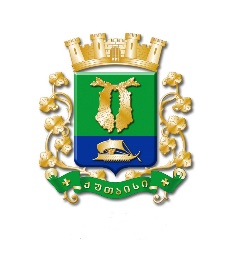 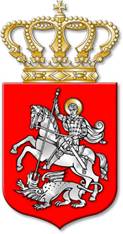 ს  ა  ქ  ა  რ  თ  ვ  ე  ლ  ოქალაქ  ქუთაისის  მუნიციპალიტეტის  საკრებულოგ  ა  ნ  კ  ა  რ  გ  უ  ლ  ე  ბ  ა     394ქალაქი  ქუთაისი		30		ივნისი			2021  წელი„ქალაქ ქუთაისის მუნიციპალიტეტის საკუთრებაში არსებული ქონების,პირდაპირი განკარგვის წესით (სასყიდლით, პირობებით), იჯარის ფორმით,შეზღუდული პასუხისმგებლობის საზოგადოება „ვესტ პოინტისათვის“სარგებლობაში გადაცემის თაობაზე, ქალაქ ქუთაისის მუნიციპალიტეტისმერისათვის თანხმობის მიცემის შესახებ“ ქალაქ ქუთაისის მუნიციპალიტეტისსაკრებულოს 2019 წლის 27 მარტის №160 განკარგულებაში ცვლილებისშეტანის თაობაზესაქართველოს ორგანული კანონის „ადგილობრივი თვითმმართველობის კოდექსი“ 24-ე მუხლის მე-2 პუნქტის, 54-ე მუხლის 1-ლი პუნქტის „დ“ ქვეპუნქტის „დ.დ“ ქვეპუნქტის, საქართველოს კანონის „საქართველოს ზოგადი ადმინისტრაციული კოდექსი“ 63-ე მუხლის, „მუნიციპალიტეტის ქონების პრივატიზების, სარგებლობისა და მართვის უფლებებით გადაცემის, საპრივატიზებო საფასურის, საწყისი საპრივატიზებო საფასურის, ქირის საფასურის, ქირის საწყისი საფასურის განსაზღვრის და ანგარიშსწორების წესების დამტკიცების შესახებ“  საქართველოს მთავრობის 2014 წლის 9 დეკემბრის №669 დადგენილების 22-ე მუხლის მე-2 პუნქტისა და ქალაქ ქუთაისის მუნიციპალიტეტის მერის 2021 წლის 23 ივნისის №44-4421174322 წერილობითი მომართვის შესაბამისად:მუხლი 1. შეტანილ იქნეს ცვლილება „ქალაქ ქუთაისის მუნიციპალიტეტის საკუთრებაში არსებული ქონების, პირდაპირი განკარგვის წესით (სასყიდლით, პირობებით), იჯარის ფორმით, შეზღუდული პასუხისმგებლობის საზოგადოება „ვესტ პოინტისათვის“ სარგებლობაში გადაცემის თაობაზე, ქალაქ ქუთაისის მუნიციპალიტეტის მერისათვის თანხმობის მიცემის შესახებ“ ქალაქ ქუთაისის მუნიციპალიტეტის საკრებულოს 2019 წლის 27 მარტის №160 განკარგულებაში, კერძოდ:1. განკარგულების პირველი მუხლით განსაზღვრული უძრავი ქონების პირდაპირი განკარგვის წესით (სასყიდლით, პირობებით), იჯარის ფორმით სარგებლობაში გადაცემის ვადა – 10 (ათი) წელი, შეიცვალოს 30 (ოცდაათი) წლით. გამომდინარე აქედან, განკარგულების პირველი მუხლი ჩამოყალიბდეს შემდეგი რედაქციით: „მუხლი 1. მიეცეს თანხმობა ქალაქ ქუთაისის მუნიციპალიტეტის მერს, იოსებ ხახალეიშვილს შეზღუდული პასუხისმგებლობის საზოგადოება „ვესტ პოინტისათვის“ (ს.კ. 404530833), პირდაპირი განკარგვის წესით (სასყიდლით, პირობებით), იჯარის ფორმით, ქალაქ ქუთაისის მუნიციპალიტეტის საკუთრებაში არსებული ქონების, კერძოდ, ქალაქ ქუთაისში, ირ.აბაშიძის გამზირის გზის მარჯვენა მხარეს მდებარე სკვერის ნაწილის (ფართობით: 105,00 კვ.მ. 277,00 კვ.მ. და 371,00 კვ.მ. სულ 753,00 კვ.მ. საკადასტრო კოდის №03.01.22.182) 30 (ოცდაათი) წლის ვადით, სარგებლობაში გადაცემის თაობაზე.“2. განკარგულების მესამე მუხლი შეიცვალოს და ჩამოყალიბდეს შემდეგი რედაქციით: „მუხლი 3. შეზღუდული პასუხისმგებლობის საზოგადოება „ვესტ პოინტი“ (ს.კ. 404530833) ვალდებულია ორი წლის ვადაში მოახდინოს სარგებლობაში გადაცემული სკვერის დარჩენილი ნაწილის (ფართობით: 12911,0 კვ.მ.) სკვერის ფუნქციით განაშენიანება და მოვლა–პატრონობა და ამ მიზნით განახორციელოს 400 000 (ოთხასი ათასი) ლარის ინვესტირება.მუხლი 2. ქალაქ ქუთაისის მუნიციპალიტეტის მერმა, იოსებ ხახალეიშვილმა უზრუნველყოს შესაბამის  ხელშეკრულებაში სათანადო ცვლილების განხორციელება, საქართველოს კანონმდებლობით დადგენილი წესით.მუხლი 3. კონტროლი განკარგულების შესრულებაზე განახორციელოს ქალაქ ქუთაისის მუნიციპალიტეტის საკრებულოს ეკონომიკის, ქონების მართვისა და საქალაქო მეურნეობის კომისიამ.მუხლი 4. განკარგულება შეიძლება გასაჩივრდეს, კანონით დადგენილი წესით, ქუთაისის საქალაქო სასამართლოში (ვ.კუპრაძის ქუჩა №11), მისი გაცნობიდან ერთი თვის ვადაში.მუხლი 5. განკარგულება ძალაში შევიდეს კანონით დადგენილი წესით.საკრებულოს  თავმჯდომარე			ირაკლი შენგელია